САРАТОВСКАЯ ГОРОДСКАЯ ДУМАРЕШЕНИЕ24.10.2019 № 57-437г. СаратовО внесении изменений в решение Саратовской городской Думы от 29.11.2018 № 43-317 «О Положении о системе оплаты труда и стимулирования работников муниципальных учреждений в сфере жилищно-коммунального хозяйства»  В соответствии со статьей 144 Трудового кодекса Российской Федерации, статьями 24, 53 Устава муниципального образования «Город Саратов»Саратовская городская ДумаРЕШИЛА:1. Внести в Приложение к решению Саратовской городской Думы                от 29.11.2018 № 43-317 «О Положении о системе оплаты труда и стимулирования работников муниципальных учреждений в сфере жилищно-коммунального хозяйства» следующие изменения:«1.1. Пункт 2.1 изложить в следующей редакции:«2.1. Должностные оклады руководящих работников, специалистов и служащих устанавливаются в следующих размерах:Должностные оклады по профессиям рабочих Учреждения устанавливаются в зависимости от присвоенных им квалификационных разрядов в соответствии с Единым тарифно-квалификационным справочником работ и профессий рабочих в следующих размерах:».1.2. Из пункта 2.3 исключить абзац 3.1.3. В пункте 4.1 слова «премиальные выплаты по итогам работы за период (за месяц, квартал, год)» заменить словами «премиальные выплаты по итогам работы за период (месяц, год)».1.4. В пункте 4.2 таблицу изложить в следующей редакции:1.5. В пункте 4.5 слова «Премия по итогам работы за период (за месяц, квартал, полугодие, год)» заменить словами «Премия по итогам работы за период (месяц, год)»; слова «Размер премии по итогам работы за период (за месяц, квартал, полугодие, год) может определяться как в процентах к должностному окладу, так и в абсолютном размере.» заменить словами «Размер премии по итогам работы за период (месяц, год) может определяться как в процентах к должностному окладу, так и в абсолютном размере. Премия по итогам работы за год выплачивается за счет экономии фонда оплаты труда.».2. Настоящее решение вступает в силу со дня его официального опубликования, но не ранее вступления в силу решения Саратовской городской Думы об отмене решения Саратовской городской Думы                               от 30.10.2008 № 32-353 «Об установлении должностных окладов общеотраслевых должностей работников муниципальных учреждений».Председатель Саратовской городской Думы                                                      В.В. МалетинИсполняющий полномочияглавы муниципального образования  «Город Саратов»                                                    М.А. СиденкоНаименование должностиДолжностной оклад, руб.Директор18579Заместитель директора16721Главный бухгалтер16721Специалист по персоналу, 5 уровень квалификации5511Юрисконсульт5511Специалист по закупкам, 5 уровень квалификации6372Бухгалтер I категории6372Бухгалтер II категории5805Специалист по охране труда, 6 уровень квалификации5511Заведующий складом5282Механик5511Начальник участка7407Мастер участка6678Инженер5511Инженер I категории6372Инженер II категории6086разрядыразрядыразрядыразрядыразрядыразрядыразрядыразряды12345678Оклад, руб.48594880494050565282551158056086Наименование должностиРазмер повышающего коэффициентаДиректор 2,2Заместитель директора; главный бухгалтер2,0Начальник участка; специалист по закупкам, 5 уровень квалификации1,5Юрисконсульт; бухгалтер всех категорий; заведующий складом; механик; инженер всех категорий; мастер участка; специалист по персоналу, 5 уровень квалификации; специалист по охране труда, 6 уровень квалификации1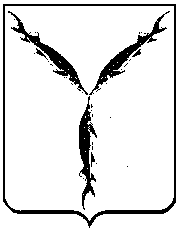 